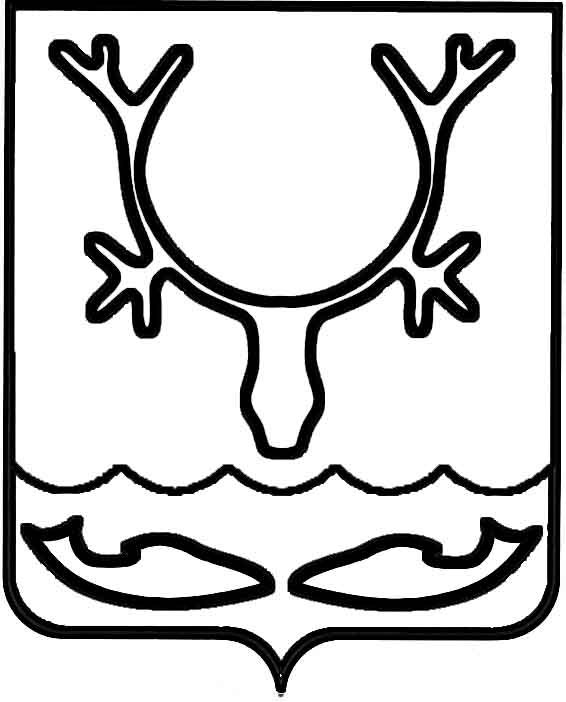 Администрация муниципального образования
"Городской округ "Город Нарьян-Мар"ПОСТАНОВЛЕНИЕО выделении специальных мест                        для размещения печатных предвыборных агитационных материалов на территории муниципального образования "Городской округ "Город Нарьян-Мар" Руководствуясь пунктом 7 статьи 54 Федерального закона от 12.06.2002 
№ 67-ФЗ "Об основных гарантиях избирательных прав и права на участие 
в референдуме граждан Российской Федерации", Администрация муниципального образования "Городской округ "Город Нарьян-Мар"П О С Т А Н О В Л Я Е Т:1.	Выделить специальные места для размещения печатных предвыборных агитационных материалов на территории муниципального образования "Городской округ "Город Нарьян-Мар".2.	Утвердить список специальных мест для размещения печатных предвыборных агитационных материалов (Приложение). 3.	МКУ "Чистый город" осуществлять контроль за техническим состоянием мест, указанных в пункте 2 настоящего постановления.4.	Направить копию настоящего постановления в Избирательную комиссию Ненецкого автономного округа, территориальную избирательную комиссию 
Нарьян-Марского городского округа, МКУ "Чистый город".5.	Признать утратившими силу:5.1.	постановление Администрации МО "Городской округ "Город Нарьян-Мар"                               от 07.08.2018 № 508 "О выделении специальных мест для размещения печатных предвыборных агитационных материалов на выборах депутатов Собрания депутатов Ненецкого автономного округа 28-го созыва";5.2.	постановление Администрации МО "Городской округ "Город Нарьян-Мар"                                от 09.08.2017 № 954 "О выделении специальных мест для размещения печатных предвыборных агитационных материалов на территории избирательного участка № 48 муниципального образования "Городской округ "Город Нарьян-Мар";5.3.	постановление Администрации МО "Городской округ "Город Нарьян-Мар"                                от 15.08.2016 № 913 "О выделении специальных мест для размещения печатных предвыборных агитационных материалов";5.4.	постановление Администрации МО "Городской округ "Город Нарьян-Мар"                              от 28.08.2015 № 1017 "О выделении специальных мест на территории муниципального образования "Городской округ "Город Нарьян-Мар" для размещения печатных предвыборных агитационных материалов";5.5.	постановление Администрации МО "Городской округ "Город Нарьян-Мар"                                 от 23.05.2014 № 1369 "О выделении специальных мест для размещения печатных предвыборных агитационных материалов на выборах губернатора Ненецкого автономного округа";5.6.	постановление Администрации МО "Городской округ "Город Нарьян-Мар"                                от 30.07.2013 № 1487 "О выделении специальных мест для размещения печатных предвыборных агитационных материалов на выборах депутатов Архангельского областного собрания депутатов шестого созыва";5.7.	постановление Администрации МО "Городской округ "Город Нарьян-Мар"                                от 27.08.2012 № 1807 "О выделении специальных мест для размещения печатных предвыборных агитационных материалов";5.8.	постановление Администрации МО "Городской округ "Город Нарьян-Мар"                                   от 31.10.2011 № 1873 "О выделении специальных мест для размещения печатных предвыборных агитационных материалов";5.9.	постановление Администрации МО "Городской округ "Город Нарьян-Мар" от 11.10.2007 № 1551 "Об утверждении мест установки щитов для размещения политической рекламы в городе Нарьян-Маре";5.10.	постановление Администрации г. Нарьян-Мара от 22.08.2005 № 963                                 "О выделении мест для размещения печатных агитационных материалов".6.	Настоящее постановление вступает в силу после его официального опубликования. ПриложениеУТВЕРЖДЕНпостановлением Администрации муниципального образования"Городской округ "Город Нарьян-Мар"от 09.08.2021 № 990Список специальных мест для размещения печатных предвыборных агитационных материаловИнформационный стенд возле магазина "Снежинка" (ул. Юбилейная, № 42);Информационный стенд возле магазина "У Галины" (пер. М. Баева, № 8);Информационный стенд у дома № 5 по ул. Заводской;Информационный стенд у дома № 6А по ул. Комсомольской;Информационный стенд у дома № 62 по ул. им. 60-летия Октября;Информационный стенд у павильона ожидания общественного транспорта               на остановке "Норд" (ул. Рабочая);Информационный стенд у дома № 3 по ул. им. 60-летия Октября;Информационный стенд у дома № 38 по ул. им. 60-летия Октября;Микрорайон старого аэропорта;Информационный стенд на пересечении ул. Смидовича, дом № 19 
и ул. им. Тыко Вылко;Информационный стенд у здания № 2А по ул. им. И.П. Выучейского;Информационный стенд у дома № 13 по ул. им. А.П. Пырерко;Информационный стенд у дома № 29Б по ул. им. В.И. Ленина;Информационный стенд у дома № 32Б по ул. им. В.И. Ленина;Информационный стенд у дома № 26 по ул. Октябрьская;Информационный стенд у дома № 38 по ул. им. В.И. Ленина.09.08.2021№990Глава города Нарьян-Мара О.О. Белак